УвАЖАЕМЫЕ студенты, аспирантыи молодые ученые!Ректорат и Совет по НИРС Казанский национальный исследовательский технический университет имени А.Н. Туполева–КАИ (КНИТУ-КАИ) приглашает принять участие в Международной молодежной научной конференции «XXIV Туполевские чтения (школа молодых ученых)», посвященной 130-летию со дня рождения авиаконструктора И.И. Сикорского. Конференция состоится 7-8 ноября 2019 г.Участники: студенты, аспиранты, молодые ученые. Форма участия: очная, заочная. Оргвзнос не предусмотрен.На конференции будут рассмотрены и обсуждены актуальные вопросы и проблемы развития аэрокосмических технологий, машиностроения, энергетики, приборостроения, информационных, инфокоммуникационных, радиоэлектронных технологий, а также социально-экономические аспекты создания аэрокосмической техники.ДОПОЛНИТЕЛЬНЫЕ МЕРОПРИЯТИЯКонкурсный отбор инновационных проектов для участия в программе «У.М.Н.И.К.» (www.fasie.ru).Мастер-классы по направлениям.Экскурсия по г. КазаниПосещение музея и центров компетенций
КНИТУ-КАИ (по согласованию).СЕКЦИИАэромеханика, проектирование и прочность авиационных конструкций (пилотируемых и беспилотных летательных аппаратов)Аэродинамика и проектирование летательных аппаратовПрочность летательных аппаратовПерспективные материалы и структурообразующие технологииСовременные материалы и прогрессивные технологииТехнология авиастроения и композитное производствоПлазменные и аддитивные технологииНанотехнологии и наноматериалыСовременные технологии цифрового производства в машиностроенииТеплотехника, тепловые двигатели и энергетические установкиТеплофизические процессы в энергетических установках и транспортных системахРабочие процессы в ракетных двигателяхКораблестроение и аппараты для исследования океанаПриборостроение, электрооборудование и системы управленияПриборостроениеУправление в технических системахОптико-электронные приборы и системыСтандартизация, метрология и менеджмент качества в авиа- и машиностроенииЭлектроэнергетика и электрооборудование транспортных средствВопросы техносферной безопасности при эксплуатации авиационной техникиИнженерная защита окружающей средыИнформационные системы и технологииСистемы автоматизированного проектированияПрикладная математика и информатикаИнтеллектуальные информационные системыСистемы информационной безопасностиВысокопроизводительные вычисления, компьютерные сети и моделированиеДинамика процессов и интеллектуальные системыПрикладная механика, теория механизмов и машин, мехатроника и робототехникаМатематические методы и модели в прикладных исследованияхРадиоэлектронные и фотонные инфокоммуникационные и измерительные системыРадиоэлектронные и телекоммуникационные устройства и системыОптоэлектронные, микроволновые и радиофотонные устройства и системыАвтоматизированные информационно-измеритель-ные системы диагностики и контроляЭлектроника, микро- и наносистемная техника и технологииКонструирование и технологии производства радиоэлектронных средствГуманитарные и социально-экономические аспекты наукоемкого машиностроенияФилософские и историко-методологические вопросы развития техникиАэрокосмическая отрасль: история и коммуникационная поддержкаЭкономические основы конкурентного развития наукоемкого машиностроенияСоциальные отношения и потенциал молодежи в индустриальном и постиндустриальном обществеИностранный язык в сфере профессиональной коммуникацииПо итогам работы конференции планируется издание сборника докладов конференции в электронном виде. Сборнику будут присвоены коды ISBN, УДК, ББК. Тексты докладов будут размещены в системе Российского индекса научного цитирования Научной электронной библиотеки (РИНЦ).На конференцию предоставляются результаты оригинальных исследований и решения проблемных вопросов. К докладу необходимо приложить отчет о проверке на оригинальность текста доклада. Процент оригинальности доклада должен составлять не менее 65 %. Оргкомитет оставляет за собой право перепроверить результаты.Оргкомитет оставляет за собой право отклонить материалы, не соответствующие тематике конференции и / или оформленные с нарушением указанных требований, а также поданные после окончания срока приема материалов (без уведомления авторов).ВНИМАНИЕ! Материалы включаются в сборник в авторской
редакции. Оргкомитет редактирование текстов не производит.Количество докладов одного автора (включая соавторство) – не более двух.Количество авторов одного доклада – не более трех.Объем доклада должен составлять от 2 до 6 страниц (без учета сведений об авторах и аннотации на русском и английском языках).Условия участия
и Предоставление МАТЕРИАЛовДля участия необходимо в срок до 16 июня 2019 г. пройти электронную регистрацию на сайте конференции, прикрепив текст доклада, отчет о проверке оригинальности текста доклада и сопроводительные документы. Более подробная информация, а также бланки сопроводительных документов и требования к оформлению докладов представлены на сайте мероприятия http://t4.kai.ru/.ВНИМАНИЕ! Оригинал заключения для открытого опубликования текста доклада с печатью на утверждающей подписи обязательно предоставляются в оргкомитет по прибытии или направляются почтой России. Также необходимо предоставить заполненные договоры с согласием на размещение публикации в РИНЦ с подписью участника (-ов).Адрес оргкомитета:420111, г. Казань, ул. К. Маркса, д. 10, КНИТУ-КАИ,
отдел ОУИРС, каб. 207Ответственный секретарь: Сильницкая Юлия Олеговна,Секретари: Антонова Алёна Олеговна, Евдокимова Евгения Александровна.Тел. / факс: (843) 231-01-86, 238-19-62E-mail: nirs.kai.t4@gmail.comСайт: http://t4.kai.ru/МИНИСТЕРСТВО НАУКИ И ВЫСШЕГО ОБРАЗОВАНИЯ
РОССИЙСКОЙ ФЕДЕРАЦИИ казанский Национальный
исследовательский технический университет
им. а.н. туполева-каи (КниТУ-КАИ)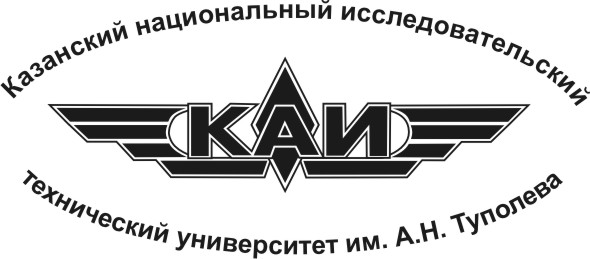 Международная молодежнаянаучная конференция«XXIV ТУПОЛЕВСКИЕ ЧТЕНИЯ
(школа молодых ученых)»,посвященная 130-летию со дня рождения
авиаконструктора И.И. Сикорского7-8 ноября 2019 годаКАЗАНЬ